	HỘI SV TRƯỜNG ĐẠI HỌC KINH TẾ TP.HỒ CHÍ MINH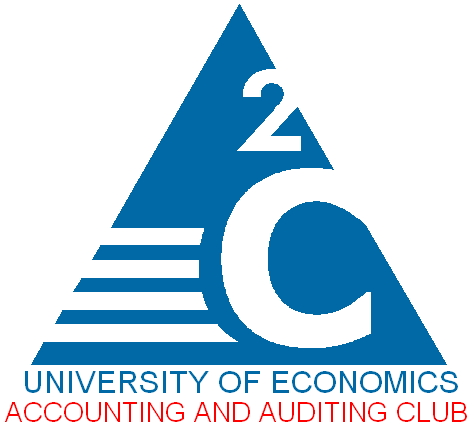 	    LCH SV KHOA KẾ TOÁN – KIỂM TOÁN  BCN CÂU LẠC BỘ KẾ TOÁN – KIỂM TOÁN		Tp.Hồ Chí Minh, ngày 20 tháng 8 năm 2013THỂ LỆ CUỘC THI “CPA TIỀM NĂNG  LẦN 12 – 2013”VÒNG SƠ LOẠIMục tiêu	: Kiểm tra kiến thức tổng quát của sinh viên.Thời gian thi	: Ngày 22/9/2013Địa điểm	: Hội trường B322 – 279 Nguyễn Tri Phương, Quận.10, Tp.HCMThể lệ thi:Thi trắc nghiệm trên giấy theo hình thức cá nhân.Không sử dụng bất cứ tài liệu nào.50 thí sinh cao điểm nhất sẽ tham gia tập huấn kỹ năng và thi vòng 2.Nội dung thi:75 câu trắc nghiệm trong vòng 60 phút bao gồm các lĩnh vực sau:Cách tính điểm: Thang điểm 75 điểm.VÒNG 2 (training)Mục tiêu	: Giúp thí sinh có kiến thức sâu rộng hơn nữa về lĩnh lực kế toán-tài chính- 	  kiểm toán, bổ sung một phần kiến thức cho các vòng thi sau.Thời gian	:Từ ngày 29/9/2013 đến 6/10/2013Địa điểm	: Phòng học Công ty TNHH Đào tạo Tư Vấn và Đầu tư AFTC – Tầng 7,	  tòa nhà Giày Việt, 180-182 Lý Chính Thắng, quận 3, Tp.HCMThể lệ thi:50 thí sinh được tập huấn kiến thức trong thời gian 1 tuần.Sau chương trình tập huấn , thí sinh phải làm 1 bài tiểu luận về chủ đề chung.Cách tính điểmĐiểm thi vòng 2 được tính dựa trên bài tiểu luận.Dựa vào kết quả sẽ chọn ra 20 thí sinh có điểm số cao nhất vào vòng 3.VÒNG 3Mục tiêu	: 	Kiểm tra khả năng trình bày,khả năng ngoại ngữ và kiến thức chuyên sâu của sinh viên, Thời gian thi	: Ngày 13/10/2013Địa điểm thi	:	 Hội trường B322, 279 Nguyễn Tri Phương, Quận 10, Tp.HCMSố thi sinh	: 20 thí sinh nhận được các chủ đề khác nhau được cho trước về lĩnh vực kế toán-tài chính-kiểm toán (có thời gian chuẩn bị trước). Thể lệ thi:Thuyết trình và phản biện trước Ban Giám Khảo.Thí sinh được lựa chọn Tiếng Anh  hoặc Tiếng Việt để trình bày (sử dụng tiếng Anh được điểm cộng thêm).Đối với phần phản biện, BGK có thể hỏi câu hỏi Tiếng Anh hoặc Tiếng Việt (yêu cầu thí sinh phải chuẩn bị trả lời bằng tiếng Anh).Cách tính điểm:Tổng điểm thi vòng 3 bao gồm điểm thuyết trình và điểm phản biện.Điểm thuyết trình: 50 điểm (mỗi Giám Khảo)Điểm phản biện: 50 điểm  (mỗi Giám Khảo)Điểm thưởng: tối đa 20 điểm (mỗi Giám Khảo)	Chọn ra 6 thí sinh bước tiếp vào vòng chung kết.VÒNG CHUNG KẾTMục tiêu	: 	Kiểm tra khả năng lí luận và kiến thức chuyên sâu của sinh viên,  tìm ra  	  những thí sinh xuất sắc nhất.Thời gian thi	: 17h30 đến 21h30 ngày 02/11/2013Địa điểm thi	:	 Hội trường B322 trường Đại học Kinh tế Tp.HCM– 279 Nguyễn Tri 	  Phương, Quận 10, TP.HCMSố thi sinh	: 6 thí sinh thi theo hình thức cá nhânVòng chung kết của cuộc thi sẽ diễn ra theo 4 phần:PHẦN 1 - TÍCH LŨYThể lệ thi:Thí sinh thi theo thứ tự đã bốc thăm.Mỗi thí sinh có 1 lượt thi.Ở mỗi lượt thi, MC đọc lần lượt các câu hỏi trong gói câu hỏi được chọn. Mỗi gói có 10 câu hỏi.Thí sinh có 2 phút để vừa nghe câu hỏi vừa trả lời tất cả câu hỏi trong gói.Thí sinh có quyền trả lời khi MC chưa đọc xong câu hỏi.Câu hỏi bằng ngôn ngữ nào thí sinh trả lời bằng ngôn ngữ đó.Khi không biết câu trả lời, thí sinh có quyền “Bỏ qua”, câu hỏi nào bị bỏ qua sẽ không được quay lại để trả lời dù vẫn còn thời gian.Khi hết 2 phút hoặc hết 10 câu hỏi, lượt thi của thí sinh dừng lại.Cách tính điểm:Mỗi câu trả lời đúng ghi được 10 điểm.Mỗi câu trả lời sai sẽ không ghi được điểm và không bị trừ điểm.Nếu thí sinh trả lời đúng 3 câu liên tiếp thì được cộng 10 điểm.Tổng điểm tối đa phần thi này: 130 điểm/thí sinh.PHẦN 2 – KHÁM PHÁThể lệ thi:Có tất cả 12 mảnh ghép tương ứng với 12 câu hỏi với 3 mức độ: dễ, trung bình, khó. Các mảnh ghép tạo thành một bức tranh với chủ đề nào đó liên quan đến kế toán-kiểm toán-tài chính.Lưu ý: Trước khi phần 2 diễn ra, MC gợi ý về từ khóa bức tranh.Lần lượt từng thí sinh chọn câu hỏi, MC đọc câu hỏi.Sau khi MC đọc xong 1 câu hỏi và ra hiệu bắt đầu tính thời gian, thí sinh có 10/20/30 giây suy nghĩ (thời gian suy nghĩ tương ứng với độ khó của câu hỏi) và cùng trả lời bằng cách giơ bảng (4 câu 10 điểm, 4 câu 20 điểm, 4 câu 30 điểm).Thí sinh trả lời đúng thì mảnh ghép sẽ được lật mở.Câu hỏi bằng ngôn ngữ nào thí sinh trả lời bằng ngôn ngữ đó.Thí sinh có quyền trả lời từ khóa bất kỳ lúc nào bằng cách bấm chuông, khi có tín hiệu cho phép của MC thi sinh mới được đưa ra đáp án của mình. Trả lời đúng từ khóa thì phần thi kết thúc; trả lời sai, thí sinh phải dừng phầm thi của mình lại.Nếu trả lời hết 12 câu hỏi mà thí sinh vẫn chưa có câu trả lời cho từ khóa, MC đọc gợi ý, các thí sinh có 30 giây để suy nghĩ và bấm chuông giành quyền trả lời. Mỗi thí sinh chỉ có 1 cơ hội trả lời.Cách tính điểm:Mỗi câu trả lời đúng ghi được 10 điểm, 20 điểm, 30 điểm tùy theo mức độ khác nhau.Mỗi câu trả lời sai sẽ không ghi được điểm và không bị trừ điểm.Trả lời đúng từ khóa trong vòng 4 miếng ghép đầu tiên ghi được 80 điểm.Trả lời đúng từ khóa trong vòng 4 miếng tiếp theo ghi được 60 điểmTrả lời đúng từ khóa trước gợi ý của MC ghi được 40 điểm.Trả lời đúng từ khóa khi có gợi ý của MC ghi được 20 điểm.Số điểm tối đa cho phần thi này là 280 điểm.Sau phần 2, chọn ra 4 thí sinh có số điểm tích lũy cao hơn trong 6 thí sinh tiếp tục thi Phần 3 và Phần 4.Trường hợp thí sinh đồng điểm, dùng câu hỏi phụ để chọn ra số thí sinh còn thiếu.PHẦN CÂU HỎI PHỤThể lệ thi:Sau khi MC đọc xong 1 câu hỏi và ra hiệu bắt đầu tính giờ trả lời, thí sinh có 30 giây để suy nghĩ và bấm chuông dành quyền trả lời. Thí sinh bấm chuông trước khi MC ra hiệu mời các thí sinh trả lời sẽ không được quyền trả lời câu hỏi đó.Câu hỏi bằng ngôn ngữ nào thí sinh trả lời bằng ngôn ngữ đó.Thí sinh trả lời sai thì các thí sinh còn lại có 5 giây để bấm chuông dành quyền trả lời sau khi MC ra hiệu mời các thí sinh trả lời.Nếu thí sinh trả lời sai, MC hoặc Ban giám khảo sẽ công bố đáp án và giải thích (nếu có).Như vậy, mỗi câu hỏi chỉ được tối đa 2 lượt trả lời.Ghi chú: Câu hỏi do vị giám khảo nào phụ trách, vị giám khảo đó sẽ đánh giá câu trả lời của thí sinh là đúng hay sai.Cách tính điểm:Thí sinh trả lời đúng câu hỏi đầu tiên được tiếp tục thi phần tiếp theo.PHẦN 3 – ĐỐI MẶT4 thí sinh chia làm 2 đôi bằng hình thức bốc thăm và cùng giải quyết một vấn đề.Thể lệ thi:Có một tình huống trong Phần 3, lần lượt từng đôi thực hiện phần thi của mình.Khi một đội lên sân khấu thi thì đội còn lại được dẫn tới một khi cách biệt, chờ tới lượt thi của mình.Hai thí sinh đội 1 được xem một tình huống.Tình huống có 2 phương án giải quyết, thí sinh bốc thăm trúng phương án nào thì phải trình bày phương án đó.Thí sinh có 1 phút để suy nghĩ và chuẩn bị trả lời.Thí sinh có phương án A trình bày trước.Lần lượt mỗi thí sinh sẽ có tối đa 2 phút để trình bày quan điểm của mình và 4 phút để trả lời chất vấn của thí sinh còn lại.Sau phần trình bày của 2 thí sinh, Ban giám khảo chất vấn thêm (nếu có).Sau đó đội 2 được đưa vào để thực hiện phần thi như đội 1.Ghi chú: Sau khi 2 thí sinh trình bày xong ý kiến và phản biện, các giám khảo có thể chất vấn thêm. Sau đó từng vị giám khảo sẽ nhận xét (nếu có) và công bố điểm cho mỗi thí sinh.Cách tính điểm: Điểm thi Phần 3 gồm tổng điểm của Ban giám khảo.Mức điểm mỗi giám khảo: tối đa 40 điểm. Trong đó: Điểm trình bày và trả lời câu hỏi: tối đa 30 điểmĐiểm phong cách: tối đa 10 điểm	Tổng điểm tối đa: 4 Giám khảo x 40 điểm = 160 điểmPHẦN 4 – TỎA SÁNGThể lệ thi:Phần 4 có 3 linh vực thi: Kế toán tài chính, Kế toán quản trị, Kiểm toán. Mỗi lĩnh vực có 3 câu hỏi độ khó khác nhau tương ứng với các mức điểm 20-40-60 điểm.Mỗi thí sinh có 1 lượt chọn câu hỏi thuộc lĩnh vực mình yêu thích và số điểm của câu hỏi. Sau khi MC đọc xong câu hỏi, thí sinh đã chọn câu hỏi có 10/15/20 giây để suy nghĩ và đưa ra câu trả lời (tùy và câu hỏi có số điểm 10/20/30 điểm).Câu hỏi bằng ngôn ngữ nào thí sinh trả lời bằng ngôn ngữ đó.Thí sinh nếu trả lời đúng sẽ ghi được điểm của câu hỏi đó. Nếu trả lời sai thì 1 trong 3 thí sinh còn lại sẽ có 5 giây để bấm chuông giành quyền trả lời, trả lời đúng giành được điểm (lấy từ TS lựa chọn câu hỏi), trả lời sai sẽ bị trừ nửa số điểm của câu hỏi.Thí sinh có quyền đặt “Ngôi sao hy vọng” cho câu hỏi mình chọn, trả lời đúng câu hỏi có ngôi sao hi vọng được gấp đôi số điểm của câu hỏi đó, trả lời sai sẽ bị trừ đi đúng số điểm của câu.Trường hợp 3 thí sinh còn lại tiếp tục giành quyền và trả lời đúng giành được đúng số điểm của câu hỏi (TS lựa chọn câu hỏi bị trừ gấp đôi số điểm), trả lời sai sẽ bị trừ đúng số điểm của câu hỏi.Ghi chú:câu hỏi do vị giám khảo nào phụ trách, vị giám khảo đó sẽ đánh giá câu trả lời của thí sinh là đúng hay sai.2. 	Cách tính điểm:Thí sinh trả lời đúng được cộng điểm theo số điểm của câu hỏi.Thí sinh chọn câu hỏi có quyền đặt ngôi sao hy vọng cho câu hỏi mình chọn, trả lời đúng được nhân đôi số điểm cộng, trả lời sai bị trừ số điểm của câu hỏi đã chọn.Thí sinh trả lời đúng câu hỏi không phải do mình lựa chọn được cộng số điểm của câu hỏi đó từ thí sinh chọn câu hỏi chuyển sang, trả lời sai bị trừ một nửa số điểm của câu hỏi.Số điểm tối đa cho phần thi này là 300 điểm.		 Lĩnh vựcKiểm toánKế toán tài chínhKế toán quốc tếKế toán chi phíKế toán quản trịKiểm soát nội bộThuếLuật kinh tếThanh toán quốc tếTài chính doanh nghiệpPhân tích  báo cáo tài chính          12 	Ngoại ngữ